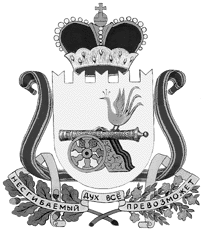 АДМИНИСТРАЦИЯВЯЗЬМА-БРЯНСКОГО сельского поселенияВяземского района Смоленской областиРАСПОРЯЖЕНИЕот 20.12.2012                                                                                                   №  82-рОб уведомлении муниципальным служащим представителя нанимателя о выполнении иной оплачиваемой работыВ соответствии с частью 2 статьи 11 Федерального закона от 2 марта 2007 года № 25-ФЗ «О муниципальной службе в Российской Федерации», согласно которой муниципальный служащий вправе, с предварительным уведомлением представителя нанимателя, выполнять иную оплачиваемую работу, если это не повлечет за собой конфликт интересов:1. Утвердить прилагаемую форму уведомления муниципального служащего, замещающего должность муниципальной службы в Администрации Вязьма-Брянского сельского поселения Вяземского района Смоленской области, о выполнении иной оплачиваемой работы.2. Муниципальным служащим, замещающим должности муниципальной службы в Администрации Вязьма-Брянского сельского поселения Вяземского района Смоленской области, осуществлять предварительное уведомление представителя нанимателя (работодателя) о выполнении иной оплачиваемой работы письменно по форме уведомления, утвержденной настоящим распоряжением.3.	Главному специалисту (И.Г. Федотенкова) ознакомить муниципальных служащих, замещающих должности муниципальной службы в Администрации Вязьма-Брянского сельского поселения Вяземского района Смоленской области, с настоящим распоряжением под роспись.4.	Контроль   за   исполнением   настоящего   распоряжения   оставляю за собой.Глава АдминистрацииВязьма-Брянского сельского поселенияВяземского района Смоленской области                                        В.П. ШайтороваФормаУТВЕРЖДЕНАраспоряжением   Администрации Вязьма-Брянского сельского поселения Вяземского района Смоленской области от 20.12.2012  №  82-р(наименование должности представителя нанимателя]______________________________________________________________________________________________________________________________________________________________________________________________________________(фамилия, инициалы представителя нанимателя)От	(фамилия, имя, отчество муниципального служащего)___________________________________________________________________________________________________________________________(наименование замещаемой должности муниципальной службы)УВЕДОМЛЕНИЕо выполнении иной оплачиваемой работы\В соответствии с частью 2 статьи 11 Федерального закона от 02 марта 2007 года № 25- ФЗ «О муниципальной службе в Российской Федерации», уведомляю Вас о том, что я намерен (а) выполнять иную оплачиваемую работу____________________________________________________________________________________________________________________________________________________________________________________________________________________________________________________________________________________________________________________________(указать организацию, в которой будет выполняться иная оплачиваемая работа, должность или трудовую функцию, основные должностные обязанности)Календарный период выполнения иной оплачиваемой работы:_______________________________________________________________________________(указать календарный период (месяц, квартал, год) в течение которого будет выполняться иная оплачиваемая работа)Дни недели выполнения иной оплачиваемой работы:________________________________________________________________________________(указать дни недели, в течение которых будет выполняться иная оплачиваемая работа)Время выполнения иной оплачиваемой работы:_______________________________________________________________________________(указать время (часовые периоды), в течение которого будет выполняться иная оплачиваемая работа)Сообщаю, что выполнение указанной работы не повлечет за собой конфликта интересов.«	»___________	20 ______ года          _______________  __________________________	(дата)                                                                                  (подпись)                         (инициалы, фамилия муниципального служащего)